The Collie Club of South AfricaOpen Show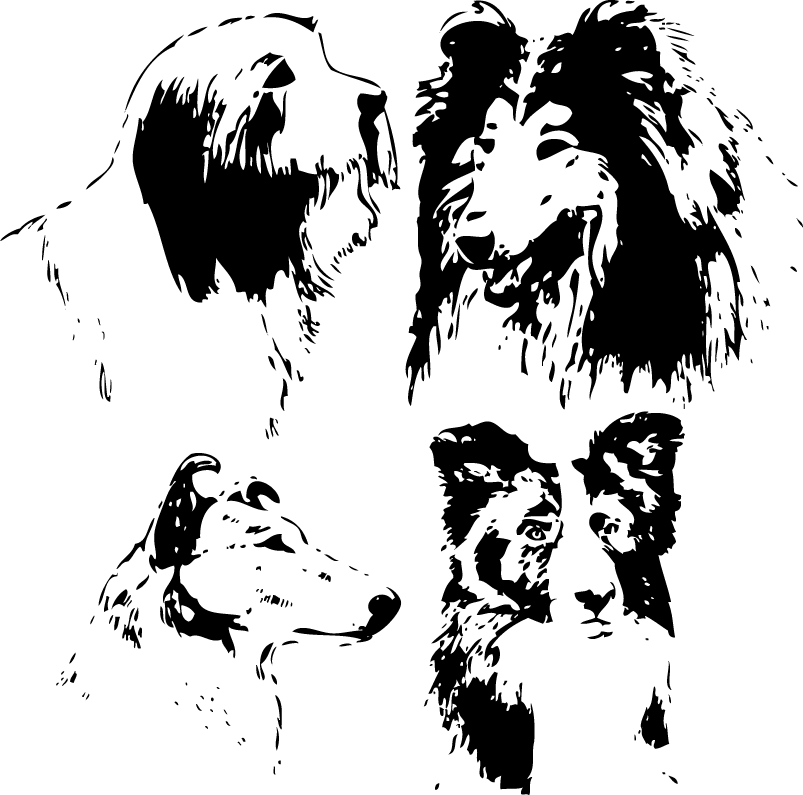 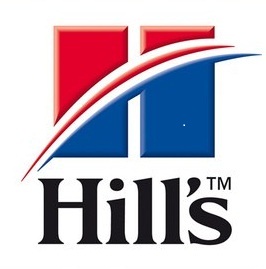 Sunday 2 October, Goldfields GroundsAGILITY (CONTACT & NON-CONTACT) – ROB HALLDOG JUMPING – SUE VD PIJPEKAMP09H00ENTRY FEES: R40 PER CLASS. R100 FOR ALL 3 CLASSES(MEMBERS R35 PER CLASS. R90 FOR ALL 3 CLASSES)BREED 14H00–JACKIE BROWNINGBearded, Border & Rough ColliesBaby Puppy, Minor Puppy, Puppy, Junior, Graduate, Veteran, Open, ChampionsChallenges: Child Handler, Junior Handler, Gait, Novice Dog, BraceBest ExpressionENTRY FEES: R40 PER CLASS (MEMBERS R35 PER CLASS)CHALLENGES @ R10Bitches in season are allowed in the breed classes onlyRight of admission reservedAll exhibitors are personally responsible for the control of their dogs at all times and shall be personally liable for any claims which may be made in respect of injuries which may arise or be caused by their dogsENQUIRIES: GLENDA DE TARANTO: 083 312 1038 or 011 802 4432